Chat and share files in TeamsStart a new conversation......with the whole teamClick Teams  , then pick a team and a channel.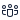 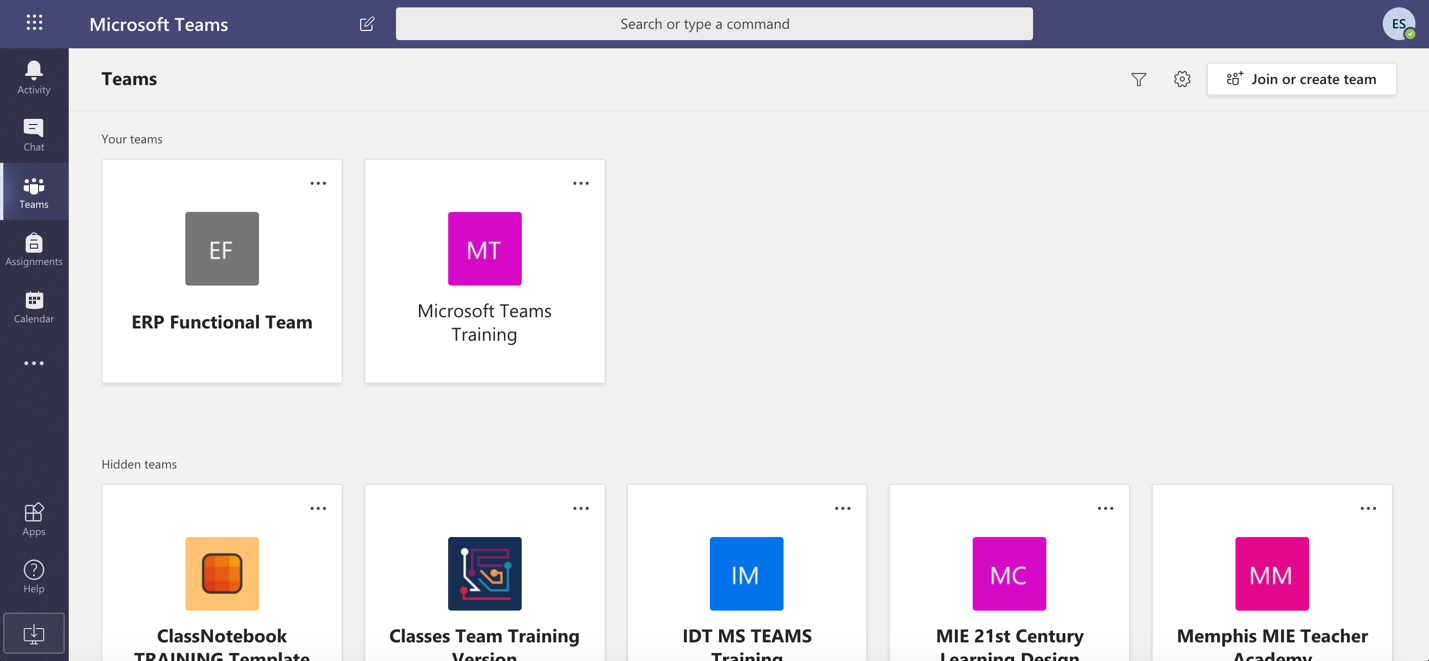 In the box where you type your message, say what's on your mind and click Send  .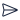 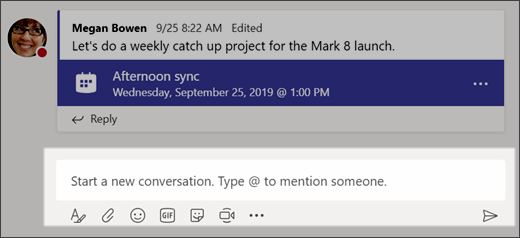 ...with a person or groupAt the top of the app, click New chat  .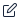 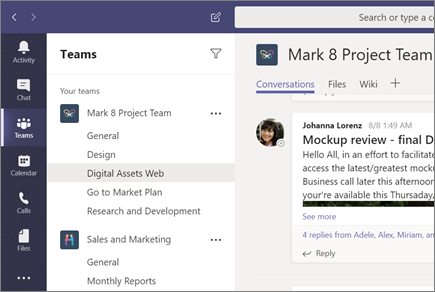 In the To field, type the name of the person or people you want to chat with.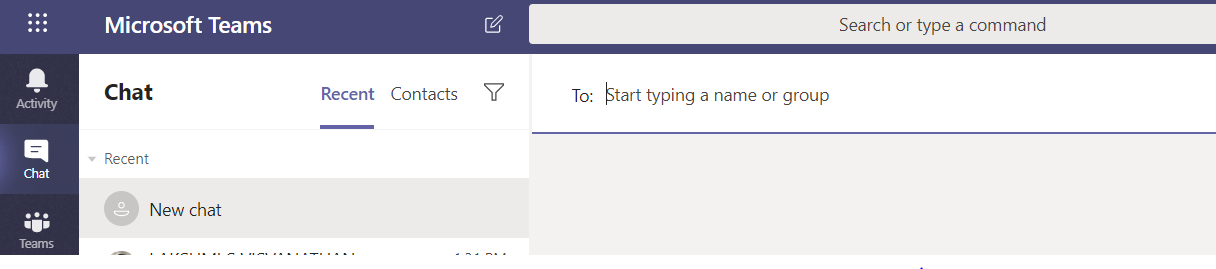 In the box where you type your message, say what's on your mind and click Send  .Reply to a conversationChannel conversations are organized by date and then threaded. The replies in threads are organized under the initial post so it's easier to follow multiple conversations.Find the conversation thread you want to reply to.Click Reply, add your message, and click Send  .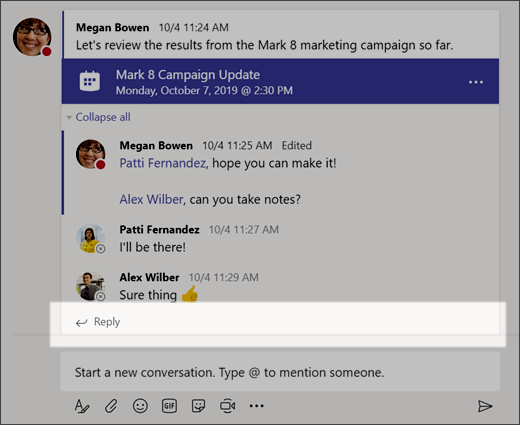 Share a fileSometimes words aren't enough, and you need to post a file to a channel conversation.Tip: Teams works particularly well with Microsoft Office documents.In your channel conversation, click Attach  under the box where you type your message.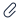 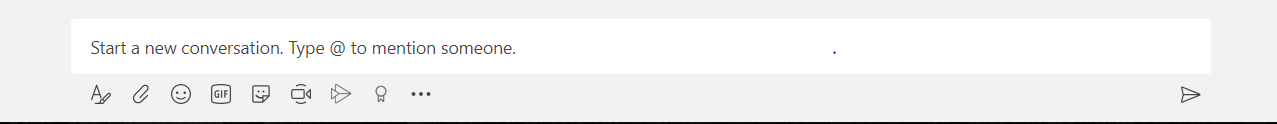 Select from these options:                                      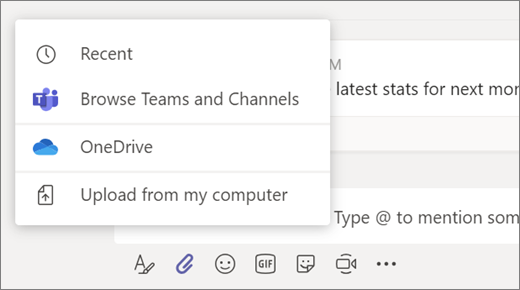 RecentBrowse Teams and ChannelsOneDriveUpload from my computerSelect a file > Share a link or Upload. If you're uploading a file from your computer, select a file, click Open, and then Send  .You can always see all the files you post to a channel by going to the Files tab.